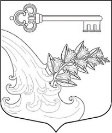 АДМИНИСТРАЦИЯ УЛЬЯНОВСКОГО ГОРОДСКОГО ПОСЕЛЕНИЯ ТОСНЕНСКОГО РАЙОНА ЛЕНИНГРАДСКОЙ ОБЛАСТИПОСТАНОВЛЕНИЕ   12.10.2022                                                                                                       № 1004Об утверждении Программы профилактикирисков причинения вреда (ущерба) охраняемым законом ценностям в сфере муниципального земельного контроля на территории Ульяновскогогородского поселения Тосненского района Ленинградской области на 2023 годВ соответствии со статьей 44 Федерального от 31 июля 2020 года № 248-ФЗ «О государственном контроле (надзоре) и муниципальном контроля в Российской Федерации» и в целях реализации постановления Правительства Российской Федерации от 25 июня 2021 года № 990 «Об утверждении Правил разработки и утверждения контрольными (надзорными) органами Программы профилактики рисков причинения вреда (ущерба) охраняемым законом ценностям», решения совета депутатов Ульяновского городского поселения Тосненского района Ленинградской области от 28.09.2021 № 78 «Об утверждении Положения о муниципальном  земельном контроле на территории Ульяновского городского поселения Тосненского района Ленинградской области»     Постановляю:   Утвердить Программу профилактики рисков причинения вреда (ущерба) охраняемым законом ценностям в сфере муниципального земельного контроля на территории Ульяновского городского поселения Тосненского района Ленинградской на 2023 год (далее – Программа) согласно приложению.   Опубликовать постановление в газете «Тосненский вестник» и разместить на официальном сайте администрации Ульяновского городского поселения Тосненского района Ленинградской области.   Настоящее постановление вступает в силу со дня официального опубликования.   Контроль за исполнением постановления оставляю за собой.Глава администрации		         	                                             К.И. КамалетдиновУТВЕРЖДЕНА:                постановлением администрации Ульяновского городского поселения Тосненского района Ленинградской области                 от 12.10.2022 № 1004                                    (приложение)Программа профилактики рисков причинения вреда (ущерба) охраняемым законом ценностям при осуществлении муниципального земельного контроля на 2023 годПаспортI. Анализ текущего состояния осуществления вида контроля, описание текущего развития профилактической деятельности контрольного (надзорного) органа, характеристика проблем, на решение которых направлена программа профилактики1. Настоящая Программа профилактики рисков причинения вреда (ущерба) охраняемым законом ценностям при осуществлении муниципального земельного контроля на территории Ульяновского городского поселения Тосненского района Ленинградской области  на 2023 год (далее – Программа профилактики) разработана в целях реализации статьи 44 Федерального закона от 31.07.2020 № 248-ФЗ «О государственном контроле (надзоре) и муниципальном контроле в Российской Федерации».2. Муниципальный земельный контроль осуществляется должностными лицами администрации   Ульяновского городского поселения Тосненского района Ленинградской области, в должностные обязанности которых в соответствии с должностной инструкцией входит осуществление полномочий по муниципальному земельному контролю (далее - инспекторы).3. Предметом муниципального земельного контроля является соблюдение юридическими лицами, индивидуальными предпринимателями, гражданами (далее - контролируемые лица) обязательных требований земельного законодательства в отношении объектов земельных отношений, за нарушение которых законодательством предусмотрена административная ответственность.4. Объектами земельных отношений являются земли, земельные участки или части земельных участков на территории Ульяновского городского поселения Тосненского района Ленинградской области.5. Программа профилактики представляет собой взаимосвязанный по целям, задачам, ресурсам и срокам осуществления комплекс профилактических мероприятий, обеспечивающих эффективное решение проблем, препятствующих соблюдению контролируемыми лицами обязательных требований, направленных на выявление и устранение конкретных причин и факторов несоблюдения обязательных требований, а также на создание и развитие системы профилактики.6. В настоящее время профилактическая деятельность состоит в проведении профилактических и разъяснительных бесед с контролируемыми лицами, в целях предотвращения нарушений обязательных требований, а  также направления контролируемым лицам информационно-методических материалов, преследующих своей целью повышения информированности о действующих обязательных требованиях земельного законодательства в отношении объектов земельных отношений, за нарушение которых законодательством предусмотрена административная ответственность.7.На официальном сайте в информационно-телекоммуникационной сети 
«Интернет» администрации Ульяновского городского поселения Тосненского района Ленинградской области  (далее – официальный сайт Администрации), размещены актуальные нормативно-правовые акты или их отдельные части, содержащие обязательные требования, оценка соблюдения которых является предметом муниципального контроля.II. Цели и задачи реализации программы профилактики1. Профилактика рисков причинения вреда (ущерба) охраняемым законом ценностям направлена на достижение следующих основных целей:предотвращение рисков причинения вреда охраняемым законом ценностям;предупреждение нарушений обязательных требований (снижение числа нарушений обязательных требований)в сфере землепользования;стимулирование добросовестного соблюдения обязательных требований всеми контролируемыми лицами;устранение условий, причин и факторов, способных привести к нарушениям обязательных требований и (или) причинению вреда (ущерба) охраняемым законом ценностям;создание условий для доведения обязательных требований до контролируемых лиц, повышение информированности о способах их соблюдения.2. Основными задачами профилактических мероприятий являются:выявление причин, факторов и условий, способствующих нарушению обязательных требований, определение способов устранения или снижения рисков их возникновения;формирование одинакового понимания обязательных требований при осуществлении муниципального земельного контроля;укрепление системы профилактики нарушений обязательных требований путем активизации профилактической деятельности;создание условий для изменения ценностного отношения подконтрольных субъектов к рисковому поведению, формирования позитивной ответственности за свое поведение, поддержания мотивации к добросовестному поведению;создание и внедрение мер системы позитивной профилактики;повышение уровня правовой грамотности подконтрольных субъектов, в том числе путем обеспечения доступности информации об обязательных требованиях и необходимых мерах по их исполнению;инвентаризация и оценка состава и особенностей подконтрольных субъектов и оценки состояния подконтрольной сферы;установление зависимости видов, форм и интенсивности профилактических мероприятий от особенностей конкретных подконтрольных субъектов;снижение издержек контрольно-надзорной деятельности и административной нагрузки на подконтрольные субъекты.3. Профилактические мероприятия планируются и осуществляются на основе соблюдения следующих базовых принципов:понятности - представление информации об обязательных требованиях в простой, понятной, исчерпывающей форме (описание, пояснение, приведение примеров самих обязательных требований, указание нормативных правовых актов их содержащих и административных последствий за нарушение обязательных требований);информационной открытости – доступность для подконтрольных субъектов сведений об организации и осуществлении профилактических мероприятий (в том числе за счет использования информационно-коммуникационных технологий);вовлеченности – обеспечение включения подконтрольных субъектов посредством различных каналов и инструментов обратной связи в процесс взаимодействия по поводу предмета профилактических мероприятий, их качества и результативности;полноты охвата – включение в программу профилактических мероприятий максимального числа подконтрольных субъектов;обязательности – обязательное проведение профилактических мероприятий по установленным видам контроля (надзора) на регулярной и системной основе;актуальности – регулярный анализ и обновление программы профилактических мероприятий, использование актуальных достижений науки и технологий при их проведении;релевантности – выбор набора видов и форм профилактических мероприятий, учитывающий особенности подконтрольных субъектов.III. Перечень профилактических мероприятий, сроки (периодичность) 
их проведенияIV. Показатели результативности и эффективности программы профилактНаименование программыПрограмма профилактики рисков причинения вреда (ущерба) охраняемым законом ценностям муниципального земельного контроля на 2023годПравовые основания разработки программы профилактикиФедеральный закон от 31.07.2020 № 248-ФЗ «О государственном контроле (надзоре) и муниципальном контроле в Российской Федерации» (далее – Федеральный закон № 248-ФЗ);постановление Правительства Российской Федерации от 25.06.2021 № 990 «Об утверждении Правил разработки и утверждения контрольными (надзорными) органами программы профилактики рисков причинения вреда (ущерба) охраняемым законом ценностям»;Разработчик программы профилактики Администрация Ульяновского городского поселения Тосненского района Ленинградской областиЦели программы профилактикипредотвращение рисков причинения вреда охраняемым законом ценностям;предупреждение нарушений обязательных требований (снижение числа нарушений обязательных требований) в сфере землепользовании;стимулирование добросовестного соблюдения обязательных требований всеми контролируемыми лицами;устранение условий, причин и факторов, способных привести к нарушениям обязательных требований и (или) причинению вреда (ущерба) охраняемым законом ценностям;создание условий для доведения обязательных требований до контролируемых лиц, повышение информированности о способах их соблюдения.Задачи программы профилактикивыявление причин, факторов и условий, способствующих нарушению обязательных требований, определение способов устранения или снижения рисков их возникновения;формирование одинакового понимания обязательных требований у всех участников землепользования при осуществлении муниципального земельного контроля:укрепление системы профилактики нарушений обязательных требований путем активизации профилактической деятельности;создание условий для изменения ценностного отношения подконтрольных субъектов к рисковому поведению, формирования позитивной ответственности за свое поведение, поддержания мотивации к добросовестному поведению;создание и внедрение мер системы позитивной профилактики;повышение уровня правовой грамотности подконтрольных субъектов, в том числе путем обеспечения доступности информации об обязательных требованиях и необходимых мерах по их исполнению;инвентаризация и оценка состава и особенностей подконтрольных субъектов и оценки состояния подконтрольной сферы;установление зависимости видов, форм и интенсивности профилактических мероприятий от особенностей конкретных подконтрольных субъектов;снижение издержек контрольно-надзорной деятельности и административной нагрузки на подконтрольные субъекты.Ожидаемые конечные результаты реализации программы профилактикиСнижение рисков причинения вреда охраняемым законом ценностям;Увеличение доли законопослушных контролируемых лиц;Внедрение новых видов профилактических мероприятий, предусмотренных Федеральным законом № 248-ФЗ и Положение о муниципальном земельном контроле на территории Ульяновского городского поселения Тосненского района Ленинградской области;      Уменьшение административной нагрузки на контролируемых лиц;Повышение уровня правовой грамотности контролируемых лиц;Мотивация контролируемых лиц к добросовестному поведениюСроки реализации программы профилактики2023 годВиды профилактических мероприятий*Ответственный исполнитель (структурное подразделение и /или должностные лица)Периодичность проведенияСпособы проведения мероприятияИнформированиеОтдел ЖКХНа постояннойосновеПосредством размещения соответствующих сведений на официальном сайте в сети «Интернет»Обобщение правоприменительной практикиОтдел ЖКХЕжегодно. Доклад, содержащий результаты обобщения правоприменительной практики по осуществлению муниципального контроля, размещается в срок до 1 июля за предыдущий календарный год, на официальном сайте Администрации района в информационно-телекоммуникационной сети «Интернет» Посредством подготовки доклада о правоприменительной практике, содержащего результаты обобщения правоприменительной практикиОбъявление предостереженияОтдел ЖКХне позднее 30 дней со дня получения сведений, указанных в части 1 статьи 49 Федерального закона «О государственном контроле (надзоре) и муниципальном контроле в Российской Федерации»Посредством объявления контролируемому лицу предостереженияо недопустимости нарушения обязательных требований№п/пНаименование показателяВеличина11.Полнота информации, размещенной в газете «Тосненский вестник» на официальном сайте контрольного органа в сети «Интернет» в соответствии с частью 3 статьи 46 Федерального закона от 31 июля 2021 г. № 248-ФЗ «О государственном контроле (надзоре) и муниципальном контроле в Российской Федерации»100%22.Утверждение   доклада, содержащего результаты обобщения правоприменительной практики по осуществлению муниципального контроля, его опубликованиеИсполнено / Не исполнено3.Доля выданных предостережений по результатам рассмотрения обращений с  подтвердившимися сведениями о готовящихся нарушениях обязательных требований или признаках нарушений обязательных требований и  в случае отсутствия подтвержденных данных о том, что нарушение обязательных требований причинило вред (ущерб) охраняемым законом ценностям либо создало угрозу причинения вреда (ущерба) охраняемым законом ценностям (%)20% и более4.Доля лиц, удовлетворённых консультированием в общем количестве лиц, обратившихся за консультированием100%